Publicado en Pastrana el 28/02/2023 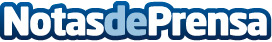 Pastrana desarrolla un Juego Virtual Turístico que presentará en su Feria Apícola (3-5 de marzo)El Ayuntamiento de Pastrana ha diseñado una aplicación para móvil, 'Pastrana Turismo' con el fin de estimular el sector turístico de la localidad. En el nuevo recurso tecnológico se ofrecen una serie de pistas que permiten conocer más a fondo las potencialidades históricas y patrimoniales de la Villa DucalDatos de contacto:Javier Bravo+34606411053Nota de prensa publicada en: https://www.notasdeprensa.es/pastrana-desarrolla-un-juego-virtual-turistico Categorias: Sociedad Castilla La Mancha Entretenimiento Turismo Dispositivos móviles http://www.notasdeprensa.es